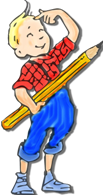  „МИСЛИША 2023“.Дана 09.03.2022. године у нашој школи одржано је математичко такмичење „МИСЛИША 2023“.  Задаци су били занимљиви, маштовити, креативни, инспиративни и примерени узрасту ученика. Учествовало је 275 ученика од првог до осмог разреда. Најуспешнија је била ученица Милица Амиџић III-7 која је освојила 100 бодова (I награда) и пласирала се на финале такмичења „Мислиша 2023“ које ће се одржати 07.05.2023. године у Београду.Остали награђени и похваљени ученици су:I разред:- Мазињанин Угљеша - Похвала- Спасојевић Душан - Похвала- Глинтић Алекса - Похвала- Трајковић Сара - ПохвалаII разред:- Маџгаљ Лена - ПохвалаIII разред:- Амиџић Милица – 1. награда- Спасојевић Страхиња - 2. награда- Буљић Марко - 3. награда- Ергелашев Лука - Похвала- Мазињанин Невена - Похвала- Нојковић Урош - ПохвалаV разред:- Кркљић Виктор - 3. награда- Мазињанин Алекса - 3. наградаVI разред:- Теткић Маја - 3. награда- Кашиковић Никола - ПохвалаVII разред:- Вуцеља Ања - ПохвалаЧеститамо на успеху деци, њиховим учитељима и наставницима!